Smlouva o dílo  č.: 1503899  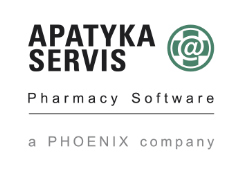                                                                                                                               XXXXX                        Smluvní strany:   Zhotovitel: Apatyka servis s.r.o., K Pérovně 945/7, 102 00 Praha 10, IČ: 48027821, DIČ: CZ48027821,  zapsaná 	v obchodním 	rejstříku 	Městského 	soudu 	v 	Praze, 	oddíl 	C, 	vložka 	14413,   č.ú.: 7671472/0800, zastoupená: Ing. Michalem Sedláčkem, jednatelem a Ing. Petrem Fantou,  prokuristou  a  Objednatel: MMN, a.s., Metyšova 465, 514 01 Jilemnice, IČ 05421888, DIČ CZ05421888, zapsaná v  obchodním rejstříku B 3506/KSHK Krajský soud v Hradci Králové,  č.ú.: 3453310267/0100, zastoupená: MUDr. Jiří Kalenský, předseda představenstva a  Ing. Alena  Kuželová MBA, místopředseda představenstva  provozovna: Lékárna MMN, a.s., část A (veřejnost) v (adresa) Metyšova 465, Jilemnice  uzavřeli dnešního dne tuto Smlouvu o dílo s účinností od 1.6.2022  1. Předmět smlouvy  1.1. 	Předmětem této smlouvy je zhotovení díla, a to realizace díla s názvem „eCommerce – fáze1  
- ESHOP“ („dále jen dílo nebo projekt“).  Zadávací dokumentace tvoří nedílnou součást této  smlouvy jako příloha č. 1.   1.2. 	Zhotovitel se zavazuje vykonat pro objednatele za účelem vytvoření výše uvedeného díla  práce specifikované v příloze č. 1 této smlouvy.  1.3. 	Zjistí-li zhotovitel k pozdějšímu termínu nedostatky nebo neúplnosti v zadání úkolu, bude o  tom objednatele ihned písemně informovat a objednatel se zavazuje zadání úkolu přísl.  způsobem doplnit.  2. Doba realizace  2.1. 	Zhotovitel   bude   vykonávat   pro   objednatele   jednotlivé   práce   podle   harmonogramu  uvedeného v příloze č. 1 této smlouvy.   2.2. 	Nebude-li zhotovitel schopen dodržet lhůty z důvodů daných na straně objednatele, termíny  se příslušným způsobem prodlouží na základě písemné dohody, ve které bude řešena i  finanční stránka.  3. Vedoucí projektu           Stránka 1 z 13  K Pérovně 945/7, 102 00 Praha 10, Telefon: +420 222 744 012, www.apatykaservis.cz, podpora@apatykaservis.cz  Servisní centra Apatyka servis: Brno • Ostrava • Plzeň • Praha • Tábor • Turnov • Vysoké Mýto  Apatyka servis s. r. o.  	 	Smlouva o dílo  3.1. 	Ustanovení  vedoucí  projektu  zabezpečují  koordinaci  a  kontrolu  smluvně  dohodnutých  dodávek a výkonů i veškerých dalších otázek, souvisejících s plněním smlouvy. Vedoucí  projektu  jsou  oprávněni  uzavírat  závazné  dohody.  Změna  osoby  vedoucího  projektu  proběhne formou dodatku k této smlouvě.   Vedoucími projektu jsou:  za objednatele:    XXXXXXXXXXXXXXXXXXXXXXXXXXXXXXXX  za zhotovitele:    XXXXXXXXXXXXXXXXXXXXXXXXXXXXXXXXXXXX4. Odevzdání díla  4.1. 	Zhotovitel se zavazuje odevzdat objednateli zhotovené dílo dle čl. I. této smlouvy v termínu  do 60-ti dnů od podpisu Smlouvy oběma stranami.   4.2. 	O odevzdání a převzetí díla sepíší obě strany předávací / akceptační protokol.  5. Změny v zadání úkolů  5.1. 	Zhotovitel je oprávněn provést změny oproti zadání úkolů dle přílohy č. 1 pouze s předchozím  písemným souhlasem objednatele. Objednatel je oprávněn požadovat na základě nově  zjištěných  skutečností  pouze  takové  změny  oproti  zadání  úkolů  dle  přílohy  č.  1,  které  nebudou zásadním způsobem měnit vlastní dílo. O podstatných změnách se musí obě strany  dohodnout, a to uzavřením písemného dodatku k této smlouvě.  5.2. 	Budou-li smluvní ujednání ovlivněny změnami v zadání úkolů, přizpůsobí smluvní strany tato  ujednání při respektování zvýšených nebo snížených výdajů, a to písemným dodatkem této  smlouvy.   5.3. 	V  případě, že dojde  na  základě změněných  požadavků  objednatele  k znehodnocení  již  vykonaných prací či materiálu, bude objednatel povinen uhradit tyto náklady zhotoviteli plně  v prokázané výši.  6. Cena díla  6.1. 	Objednatel se zavazuje zaplatit zhotoviteli za dílo zhotovené podle této smlouvy finanční  úhradu dle kalkulace obsažené v příloze č. 2 smlouvy s tím, že zaplatí zhotoviteli XXX  kalkulovaných nákladů do 15 dnů od podpisu této smlouvy na základě zálohové faktury            Stránka 2 z  13  K Pérovně 945/7, 102 00 Praha 10, Telefon: +420 222 744 012, www.apatykaservis.cz, podpora@apatykaservis.cz  Servisní centra Apatyka servis: Brno • Ostrava • Plzeň • Praha • Tábor • Turnov • Vysoké Mýto  Apatyka servis s. r. o.  	 	Smlouva o dílo  vystavené zhotovitelem a zbylých XXX nákladů zaplatí na základě faktury po dokončení díla.   Splatnost faktur byla stanovena na 14 dní ode dne vystavení faktury.   6.2. 	Cena podle kalkulace obsažené v příloze č. 2 může být zhotovitelem zvýšena pouze v případě,  že se v průběhu realizace díla podle této smlouvy objeví potřeba činností, které nebyly  předvídatelné v době uzavření smlouvy anebo dojde k prodloužení termínů z důvodů daných  na straně objednatele ve smyslu čl. 2 této smlouvy. V takových případech je zhotovitel  povinen oznámit objednateli nutnost překročení rozpočtové částky a výši požadovaného  zvýšení ceny bez zbytečného odkladu poté, kdy zjistí nevyhnutelnost tohoto kroku.   6.3. 	Zhotovitel se zavazuje, že na základě úhrady XXX nákladů podle zálohové faktury zahájí  okamžitě veškeré práce na zhotovení díla dle přílohy č.1.  6.4. 	V případě, že zhotovitel při vytvoření harmonogramu jednotlivých prací a kalkulace dle  Přílohy č. 1 a 2 této smlouvy nebude schopen vzít v úvahu všechny rozhodné skutečnosti,  čímž dojde k nesprávnému odhadu harmonogramu a kalkulace v Příloze č. 1 a 2 této smlouvy,  a následně bude skutečný počet hodin i cena vyšší než dle harmonogramu a kalkulace v  Příloze  č.  1  a  2  této  smlouvy,  je  zhotovitel  oprávněn  skutečný  počet  hodin  realizace   jednotlivých prací nad rámec harmonogramu dle Přílohy č. 1 této smlouvy vyúčtovat dle  aktuálního ceníku zhotovitele. Objednatel s tímto postupem souhlasí a zavazuje se takto  vyúčtované práce zhotoviteli na základě vystavené faktury zaplatit. Splatnost faktur byla  stanovena na 14 dní ode dne vystavení faktury.  7. Právo užívání  7.1. 	Objednatel bere na vědomí, že dílo zhotovené podle této smlouvy má charakter díla podle  autorského zákona.  7.2. 	Zhotovitel poskytuje objednateli k dílu zhotovenému podle této smlouvy neomezené právo  užívání, a to současně s jeho předáním.   7.3. 	V případě,  že  dojde  k ukončení  této  smlouvy  ještě  před  zhotovením  díla,  nevznikne  objednateli k dílu neomezené právo užívání dle odst. 7.2.  8. Záruka  8.1. 	Zhotovitel zaručuje objednateli, že zhotovené dílo bude funkční a bude plně odpovídat  zadání úkolu.   8.2. 	Záruční doba činí 6 měsíců od převzetí díla.  8.3. 	Zhotovitel se zavazuje, že zjištěné vady a nedostatky vůči zadání díla odstraní na své náklady  po dobu záruční doby bez zbytečného odkladu po jejich oznámení.              Stránka 3 z  13  K Pérovně 945/7, 102 00 Praha 10, Telefon: +420 222 744 012, www.apatykaservis.cz, podpora@apatykaservis.cz  Servisní centra Apatyka servis: Brno • Ostrava • Plzeň • Praha • Tábor • Turnov • Vysoké Mýto  Apatyka servis s. r. o.  	 	Smlouva o dílo  9. Zachování mlčenlivosti / ochrana dat  9.1. 	Každá z obou smluvních stran je povinna zajistit, aby po dobu platnosti smlouvy a rovněž po  jejím skončení její zaměstnanci zachovávali mlčenlivost o všech technických, komerčních a  ostatních informacích týkajících se druhé smluvní strany, se kterými se seznámí v souvislosti  s plněním této smlouvy.  Smluvní strany se zavazují přijmout potřebná opatření ve své  provozní sféře, která zajistí dodržení výše uvedených závazků.   10.  Další ujednání  10.1. 	Smluvní strany neodpovídají za porušení této smlouvy v důsledku vyšší moci, čímž jsou  míněny veškeré události, které nebylo možné v době uzavření smlouvy předvídat, anebo  které sice bylo možné předvídat, ale není v moci smluvních stran jejich vznik vyloučit.  10.2. 	Změny a doplňky této smlouvy vyžadují písemnou formu.  10.3. 	Pokud by se některá ustanovení této smlouvy stala v budoucnu neplatnými, nedotkne se to  platnosti ostatních ustanovení. Takové neplatné ustanovení se strany zavazují nahradit  novým ustanovením, které se bude nejvíce blížit smyslu původního ustanovení.  10.4. 	Tato smlouva je vyhotovena ve dvou stejnopisech, z nichž každá smluvní strana obdrží po  jednom.   10.5. 	Smluvní strany prohlašují, že se s obsahem smlouvy řádně seznámily a že s ním takto plně  souhlasí. Na znamení souhlasu připojují odpovědní zástupci pod text smlouvy své podpisy.   10.6. 	Neoddělitelnou součástí této smlouvy jsou přílohy:  Příloha č. 1 	Zadání úkolu, popis a harmonogram prací    
Příloha č. 2 	Cenová kalkulace  Příloha č. 3   Doložka Compliance     V Praze dne ………………………… 	 	 	 	      	 	V ……………………………. dne …………………………                XXXXXXXX                                                                        XXXXXXXX………………..…………………………….   	 	 	                 	 	  ………………..…………………………….         	 	        zhotovitel  	 	 	 	                                                  	 	    objednatel         	    Apatyka servis s.r.o.                                                                                                          Ing. Michal Sedláček, jednatel 	 	 	 	 	 	                     Ing. Petr Fanta, prokurista   	            Stránka 4 z  13  K Pérovně 945/7, 102 00 Praha 10, Telefon: +420 222 744 012, www.apatykaservis.cz, podpora@apatykaservis.cz  Servisní centra Apatyka servis: Brno • Ostrava • Plzeň • Praha • Tábor • Turnov • Vysoké Mýto  Apatyka servis s. r. o.  	 	Smlouva o dílo  Příloha č.1.   Popis projektu a prací  1)  Lékárník, který vychystává eshopovou objednávku, by měl pracovat pouze v IS Mediox.  2)  Eshop bude veden v samostatném skladu/instanci IS Mediox. – nemocniční lékárna v  Jílemnici.  3)  Při startu eshopu se bude nabízet sortiment dle dostupnosti u distributorů, případně  vlastní sortiment.  a.  Nemocnice si zajistí zasílání tzv. eshopových ceníků od dodavatelů na FTP server   b.  Dále se bude do eshopu přenášet z DB Medioxu privátní sortiment, který není  součástí PDK číselníku. Jako např. veterinární přípravky, PZT prostředky, atd.  
4)  Řízení cenotvorby z IS Mediox.  Pro řešení je nutné vést data o cenách na jednom místě – IS Mediox.  a.  Pro úspěšnost projektu je klíčové zajistit následující proces k získání ceny:  i.  Ceníky od dodavatelů přes centrálu denně nahrávat do Medioxu.  ii.  Nabídka  iii.  Pokud je přípravek skladem – cena ze skladu   iv.  Pevná cena   v.  Ceník dodavatele + prog. marže (pásma marže nastavíme dle požadavku  MMN a.s.)  b.  Způsob úhrady bude zobrazen na faktuře.  5)  Výdejní místa eshopu budou na všech veřejných lékárnách v rámci společnosti MMN a.s.  6)  Pro zjednodušení práce podpory provozu se budou načítat akční letáky automaticky.  při zakládání akčního letáku do Medioxů v modulu Centrální nabídky. Je nutné  zatrhnout příznak „eshop“.            Stránka 5 z  13  K Pérovně 945/7, 102 00 Praha 10, Telefon: +420 222 744 012, www.apatykaservis.cz, podpora@apatykaservis.cz  Servisní centra Apatyka servis: Brno • Ostrava • Plzeň • Praha • Tábor • Turnov • Vysoké Mýto  Apatyka servis s. r. o.  	 	Smlouva o dílo  7)  Načítání obrázků a textů – V eshopu se budou obrázky a texty párovat pomocí PDK kódu  od společnosti Pharmdata.  8)  Obrázky a texty, které nejsou v PDK/Pharmdata budou vládané pomocí admin rozhraní  Eshopu.  9)  Výdej a fakturace eshopových objednávek bude prováděna z IS Mediox.  10) Faktury zákazníkům rozešle mailem eshop.  11) Tisk štítků a komunikace s dopravci bude prováděna z IS Mediox.  12) Nastavení komunikace s portálem České pošty ve stávající funkčnosti.  Úvodní nastavení  je v kompetenci programátora.  13) IS Mediox disponuje komunikací s Českou poštou, PPL a GLS. Pokud bude potřeba napojit  další dopravce nebo sdruženou službu Balikobot, bude to možné na základě samostatné  nabídky.   Předběžný odhad je 16 hodin práce programátora na vývoj komunikace s každým novým  dopravcem.  Návrh řešení  V lékárně založíme novou instanci IS Mediox – ESHOP. Půjde o oddělenou databázi od lékárny.  Nainstalujeme komunikační můstek s eshopem. Napojíme na novou instanci “eshop”.   Po podpisu objednávky Analýzy proveditelnosti k projektu poskytneme API dokumentaci k  propojení eshopu.   Poskytneme poradenství společnosti MK software s.r.o. při testování komunikace s IS Mediox.  Při návštěvě v lékárně metodicky povedeme personál lékárny k optimalizaci procesů, které  
bude možné ihned nasadit. Například tisk optimálních sestav Objednávky a Faktury. Obojí  předpokládáme s čárovým kódem.  V současné době již IS Mediox disponuje funkcí společné platby jak za volný  prodej/recept/poukaz, tak za tzv. balíček – platba za eshopovou objednávku (osobní odběr).   Komunikace mezi lékárnou a odběrnými místy bude probíhat pomocí služeb na manažerském IS  WebManager.             Stránka 6 z  13  K Pérovně 945/7, 102 00 Praha 10, Telefon: +420 222 744 012, www.apatykaservis.cz, podpora@apatykaservis.cz  Servisní centra Apatyka servis: Brno • Ostrava • Plzeň • Praha • Tábor • Turnov • Vysoké Mýto  Apatyka servis s. r. o.  	 	Smlouva o dílo  Funkce Osobní odběr procesně optimalizuje výdej (vychystávání) eshopových objednávek a to  tím, že není třeba řešit (zadávat při uzavření objednávky) jak a kde má být objednávka  
uhrazena. Toto se řeší až při předání zákazníkovi, který si v tu chvíli zvolí způsob platby (kartou  
či hotově).   Každé zásilce je přiřazeno číslo zásilky, které je součástí čárového kódu. Tím snížíme riziko chyby  při kontrole a výdeji balíčků, kdy je komunikován také rozpis DPH (nutné pro hlášení EET) a  celková cena. Cenu tak nemusí uživatel opisovat.   Výdej eshopové zásilky – cílový stav  1)  Na eshopu zákazník vytvoří objednávku. Ta je obratem zasílána do Medioxu.  Objednávka dorazí ve stavu NOVÁ.  2)  Pro práci s eshopovými objednávkami je v Medioxu modul “Eshop”.   3)  Expedující vytvoří rezervace nových objednávek.   4)  Pokud není zboží kompletně skladem, na DB Eshop je zboží objednáno u dodavatele,  případně je dodáno převodkou z lékárny.  a.  Zde počítáme v první fázi s ručním (ale hromadným) předáním objednávek z  eshopu do modulu návrh objednávky.  b.  Předání objednávek z eshopu je možné roztřídit dle nejlepší ceny u dodavatele  pomocí naplánované úlohy.  c.  Objednávka mění stav na OBJEDNÁNA U DODAVATELE.  5)  V konkrétní časy lékárník odešle standardními komunikačními nástroji (tzv.  “modemová” objednávka) objednávku dodavatelům.  6)  Dodavatel doveze zboží, které je přijato standardní cestou do lékárny.  7)  Objednávka změní stav PŘIPRAVENA K VÝDEJI – všechno zboží je připraveno –  zarezervováno.  8)  V lékárně jsou vytištěny sestavy I28010x u objednávek, které jsou připraveny pro výdej.    9)  Zboží je nachystáno pomocí sestav I28010x k výdeji.  10) Proběhne výdej žádanky – naskenování čárového kódu ze sestavy I28010x, tím je  nalezena správná objednávka. Následně tlačítkem “Rychlý výdej ze zásob” je zboží            Stránka 7 z  13  K Pérovně 945/7, 102 00 Praha 10, Telefon: +420 222 744 012, www.apatykaservis.cz, podpora@apatykaservis.cz  Servisní centra Apatyka servis: Brno • Ostrava • Plzeň • Praha • Tábor • Turnov • Vysoké Mýto  Apatyka servis s. r. o.  	 	Smlouva o dílo  skladem naplněno do objednávky.  11) Při uzavření výdeje je automaticky provedena v jednom kroku fakturace. Faktury mohou  mít svoji číselnou řadu. Faktura se může vytisknout v libovolném počtu kopií 0-99. V  
případě, že není potřeba faktury tisknout, je k dispozici export faktury na eshop. Export  
a případné rozesílání faktur mailem je nutné dohodnout s dodavatelem Eshopu.  12) Uzavření objednávky je možné provést buď ručně nebo načtením čárového kódu. Zde  doporučujeme využít bezdrátový skener.  13) Pokud bude realizována i komunikace s dopravci, bude na jiné tiskárně A4 nebo tiskárně  etiket Zebra vytisknut štítek na zásilku (velikosti jsou cca 10x10cm).   14) Pokud se bude jednat o osobní odběr v některé z lékáren, bude vytisknuta sestava  průvodky s čárovým kódem. Případně je možné vytvořit i průvodku balíčku na míru.   
15) Balíček je vydán dle postupu níže na odběrném místě.  16) Volitelně je také možné při výdeji „balíčku“ přidat do transakce další zboží a uhradit  společně „balíček“ a nákup v lékárně. Nutno nadefinovat a následně nastavit.  Doporučený HW   Tiskárna etiket Zebra  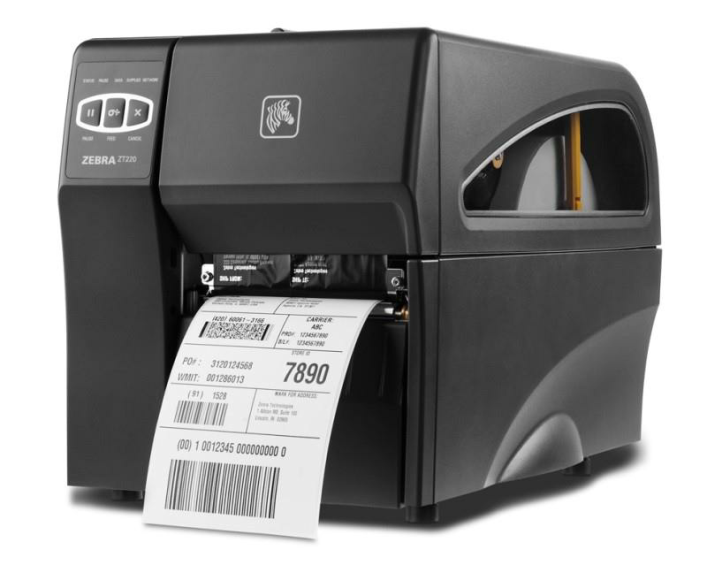           Stránka 8 z  13  K Pérovně 945/7, 102 00 Praha 10, Telefon: +420 222 744 012, www.apatykaservis.cz, podpora@apatykaservis.cz  Servisní centra Apatyka servis: Brno • Ostrava • Plzeň • Praha • Tábor • Turnov • Vysoké Mýto  Apatyka servis s. r. o.  	 	Smlouva o dílo   Bezdrátový scanner  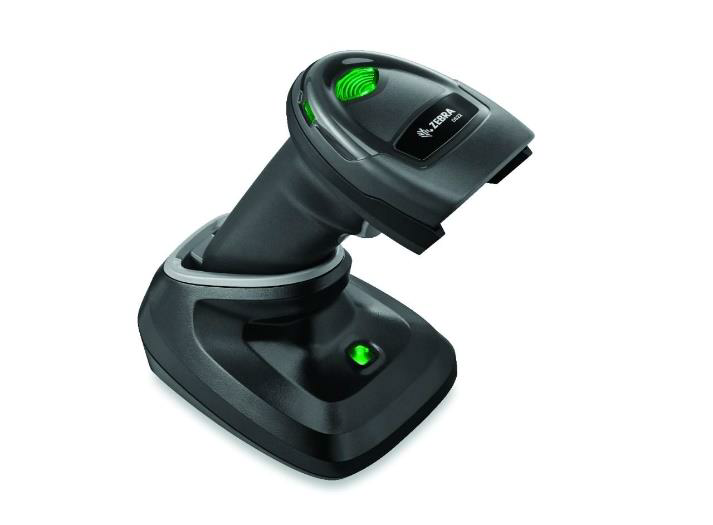 Objednávka Tisk  sestavy I28010x  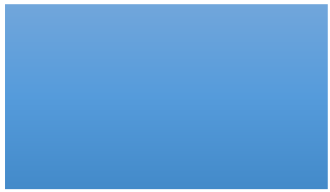 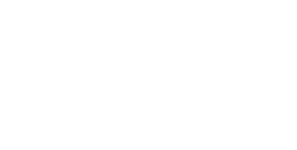 Výdej balíčku  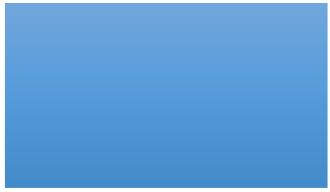 v odběrných místech  Shromáždění zboží na  místo a kontrola proti  objednávce dle  I28010x  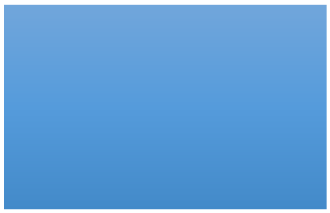 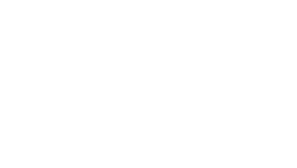 Vydání zboží –  rychlý výdej ze  zásob + fakturace  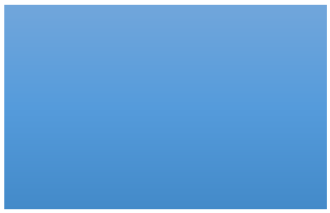 Postup výdeje zásilky při osobním odběru  Výdej zásilek z e-shopu zákazníkovi na expedici   	Do lékárny přijde zákazník, pro kterého máme připravenu zásilku.   	Zásilka musí být ve stavu „Čeká na výdej“.   	Na expedici stiskneme tlačítko „Kalkulace“, když v transakci nemáme žádné přípravky.            Stránka 9 z  13  K Pérovně 945/7, 102 00 Praha 10, Telefon: +420 222 744 012, www.apatykaservis.cz, podpora@apatykaservis.cz  Servisní centra Apatyka servis: Brno • Ostrava • Plzeň • Praha • Tábor • Turnov • Vysoké Mýto  Apatyka servis s. r. o.  	 	Smlouva o dílo   	Otevře se formulář „F26 – Pokladní operace“.   	Po načtení kódu se otevře formulář rychlého vstupu „E77 – Osobní odběr“ s vyhledanou  zásilkou. Potvrdíme tlačítkem „OK“.  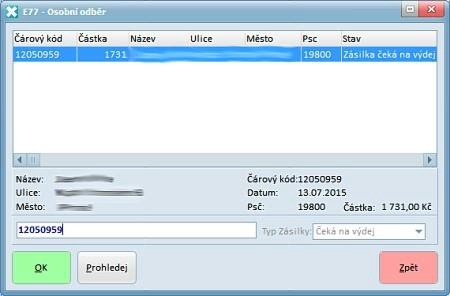  	   	Do formuláře „F26 – Pokladní operace“ se přenesou údaje o zásilce.  o 	Charakter pokladní operace se přepne na „Příjem“ (jedná se o příjem hotovosti) a  nelze jej změnit.  o 	Do pole „Částka“ se přenese částka k platbě za zásilku.  o 	Do pole „Popis“ se přenese text s číslem objednávky ve tvaru „Objednávka číslo  XXX“, kdy „XXX“ je číslo zásilky.  o 	V poli druh se vyplní „Eshop Platba za osobní odběr“ .            Stránka 10 z  13  K Pérovně 945/7, 102 00 Praha 10, Telefon: +420 222 744 012, www.apatykaservis.cz, podpora@apatykaservis.cz  Servisní centra Apatyka servis: Brno • Ostrava • Plzeň • Praha • Tábor • Turnov • Vysoké Mýto  Apatyka servis s. r. o.  	 	Smlouva o dílo  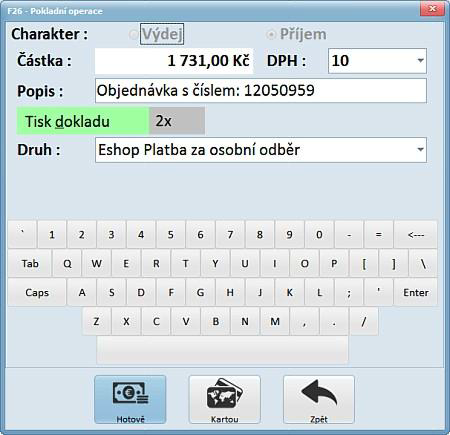  	   	Po kontrole správnosti údajů stiskneme tlačítko „Hotově“ nebo „Kartou“, podle toho, jak  bude  zákazník  platbu  provádět.  Po  provedení  platby  jsme  informování  o  úspěšném  zapsání operace do pokladny.   	Současně se vytiskne paragon se shodnými údaji včetně typu platby.             Stránka 11 z  13  K Pérovně 945/7, 102 00 Praha 10, Telefon: +420 222 744 012, www.apatykaservis.cz, podpora@apatykaservis.cz  Servisní centra Apatyka servis: Brno • Ostrava • Plzeň • Praha • Tábor • Turnov • Vysoké Mýto  Apatyka servis s. r. o.  	 	Smlouva o dílo  Příloha č.2.   Cenová kalkulace  Analýza  8 hodin (8*XXXXXX,- = XXXXXXXXX   Částka za analýzu je fakturovaná ihned po předání analýzy.  Práce systémového poradce  Zprovoznění instance ESHOP, instalace eshopového můstku, asistence při náběhu   16 hodin (16* XXXXXXX) =XXXXXXX  Práce projektového manažera  
Metodické vedení a poradenství  Ladění a testování komunikace API (Eshop DataBridge) <>  dodvatel Eshopu   32 hodin (32*XXXXXXXX) = XXXXXXLicence   Datový můstek „eshop“ – XXXXXXX- Kč   Cena projektu „eCommerce – fáze1 – ESHOP“ celkem 110 120,- Kč            Stránka 12 z  13  K Pérovně 945/7, 102 00 Praha 10, Telefon: +420 222 744 012, www.apatykaservis.cz, podpora@apatykaservis.cz  Servisní centra Apatyka servis: Brno • Ostrava • Plzeň • Praha • Tábor • Turnov • Vysoké Mýto  Apatyka servis s. r. o.  	 	Smlouva o dílo  PŘÍLOHA č. 3 – Doložka Compliance  Při plnění závazků vyplývajících z této dohody se smluvní strany zavazují, že budou vykonávat svou podnikatelskou  činnosti v souladu s nejvyšším stupněm etiky a integrity a budou dodržovat veškeré právní předpisy.   1.1 Dodržování zásad, pokynů a předpisů  Strany zaručují, že po celou dobu trvání této dohody budou (i) dodržovat své vlastní směrnice, pokyny a zásady  přijaté v rámci Compliance, tj. dodržování předpisů (zejména protikorupční, zásady soutěžního práva a etický kodex),  (ii) postupovat vždy plně v souladu s aplikovatelnými právními předpisy a (iii) v případě potřeby dodržování všech  těchto předpisů vynutí. Obě strany dále:  a. budou dodržovat všechny příslušné zákony v rámci relevantního trhu, pokud jde o boj proti korupci, hospodářskou  soutěž a sankce;  b. neprodleně nahlásí druhé straně jakoukoli žádost nebo požadavek o nepřiměřenou finanční nebo jinou výhodu  jakéhokoli druhu, kterou tato strana obdrží v souvislosti s plněním této dohody;  C. obě strany zajistí, aby každý subjekt přidružený k této straně, který poskytuje služby v souvislosti s touto dohodou  (např. subdodavatel aj.), tak činil pouze na základě písemné smlouvy, která bude těmto subjektům ukládat stejné  povinnosti a zajistí jim rovnocenné podmínky, jaké jsou uloženy stranám v tomto článku a v této dohodě.             Stránka 13 z  13  K Pérovně 945/7, 102 00 Praha 10, Telefon: +420 222 744 012, www.apatykaservis.cz, podpora@apatykaservis.cz  Servisní centra Apatyka servis: Brno • Ostrava • Plzeň • Praha • Tábor • Turnov • Vysoké Mýto  